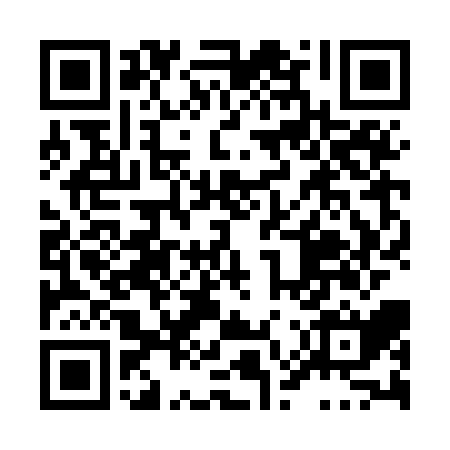 Ramadan times for Thornetown, New Brunswick, CanadaMon 11 Mar 2024 - Wed 10 Apr 2024High Latitude Method: Angle Based RulePrayer Calculation Method: Islamic Society of North AmericaAsar Calculation Method: HanafiPrayer times provided by https://www.salahtimes.comDateDayFajrSuhurSunriseDhuhrAsrIftarMaghribIsha11Mon6:216:217:431:335:357:257:258:4612Tue6:196:197:411:335:367:267:268:4813Wed6:176:177:391:335:377:277:278:4914Thu6:156:157:371:325:387:297:298:5115Fri6:136:137:351:325:397:307:308:5216Sat6:116:117:331:325:407:317:318:5317Sun6:096:097:311:325:417:337:338:5518Mon6:076:077:291:315:427:347:348:5619Tue6:056:057:271:315:437:357:358:5820Wed6:036:037:251:315:447:377:378:5921Thu6:016:017:241:305:467:387:389:0122Fri5:595:597:221:305:477:397:399:0223Sat5:575:577:201:305:487:417:419:0424Sun5:555:557:181:295:497:427:429:0525Mon5:535:537:161:295:507:437:439:0726Tue5:515:517:141:295:517:457:459:0827Wed5:485:487:121:295:527:467:469:1028Thu5:465:467:101:285:527:477:479:1129Fri5:445:447:081:285:537:497:499:1330Sat5:425:427:061:285:547:507:509:1431Sun5:405:407:041:275:557:517:519:161Mon5:385:387:021:275:567:537:539:172Tue5:365:367:011:275:577:547:549:193Wed5:335:336:591:265:587:557:559:214Thu5:315:316:571:265:597:577:579:225Fri5:295:296:551:266:007:587:589:246Sat5:275:276:531:266:017:597:599:257Sun5:255:256:511:256:028:008:009:278Mon5:235:236:491:256:038:028:029:299Tue5:205:206:471:256:048:038:039:3010Wed5:185:186:461:256:048:048:049:32